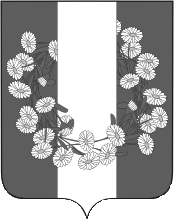 АДМИНИСТРАЦИЯ БУРАКОВСКОГО СЕЛЬСКОГО ПОСЕЛЕНИЯ КОРЕНОВСКОГО РАЙОНАПОСТАНОВЛЕНИЕ/проектот 00.00.2018                                                                                                                         № 000хут.БураковскийОб утверждении реестра муниципальных услуг и функций   администрации  Бураковского сельского поселения Кореновского районаВ целях реализации Федерального закона от 27 июля 2007 года                     № 210-ФЗ «Об организации предоставления государственных и муниципальных услуг», в соответствии с постановлением администрации Бураковского сельского поселения Кореновского района от 01 сентября 2015 года № 113 «Об утверждении Положения о порядке формирования и ведения реестра муниципальных услуг и функций администрации Бураковского сельского поселения Кореновского района»,  администрация Бураковского сельского поселения Кореновского района, п о с т а н о в л я е т:1. Утвердить реестр муниципальных услуг и функций   администрации  Бураковского сельского поселения Кореновского района (прилагается).	2. Признать утратившим силу постановление администрации Бураковского сельского поселения Кореновского района от 18 октября 2017 года № 118 «Об утверждении реестра муниципальных услуг и функций   администрации  Бураковского сельского поселения Кореновского района».3. Общему отделу администрации Бураковского сельского поселения Кореновского района (Абрамкина) обнародовать настоящее постановление в установленных местах и разместить его на официальном сайте органов местного самоуправления Бураковского сельского поселения Кореновского района в сети Интернет.4. Постановление вступает в силу после его официального обнародования.ГлаваБураковского сельского поселения Кореновского района                                                                      Л.И.ОрлецкаяРЕЕСТРмуниципальных услуг и функций администрации Бураковского сельского поселения Кореновского районаГлаваБураковского сельского поселения Кореновского района                                                                             Л.И.ОрлецкаяПРИЛОЖЕНИЕУТВЕРЖДЕНпостановлением администрацииБураковского сельского поселенияКореновского районаот  00 ноября 2018 года  № 000№п/пНаименование муниципальной услуги,  функцииНаименование отраслевого(функционального)органаадминистрации,предоставляющего (исполняющего) муниципальную услугу, функцию1. Сведения о муниципальных услугах и функциях, предоставляемых (исполняемых) администрацией Бураковского сельского поселения Кореновского района1. Сведения о муниципальных услугах и функциях, предоставляемых (исполняемых) администрацией Бураковского сельского поселения Кореновского района1. Сведения о муниципальных услугах и функциях, предоставляемых (исполняемых) администрацией Бураковского сельского поселения Кореновского районаМуниципальные услугиМуниципальные услугиМуниципальные услугиЗемельные и имущественные отношенияЗемельные и имущественные отношенияЗемельные и имущественные отношения1Предоставление земельных участков, находящихся в государственной или муниципальной собственности, в постоянное (бессрочное) пользованиеОбщий отдел2Прекращение правоотношений с правообладателями земельных участковОбщий отдел3Предоставление выписки из реестра муниципального имуществаОбщий отдел4Предоставление муниципального имущества в аренду или безвозмездное пользование без проведения торговОбщий отдел5Выдача согласия на залог права аренды земельного участка, на перенаем или субаренду земельного участкаОбщий отделАвтотранспорт и дорогиАвтотранспорт и дорогиАвтотранспорт и дороги6Выдача специального разрешения на движение по автомобильным дорогам местного значения тяжеловесного и (или) крупногабаритного транспортного средстваОбщий отделРегулирование предпринимательской деятельностиРегулирование предпринимательской деятельностиРегулирование предпринимательской деятельности7Выдача разрешения на право организации розничного рынкаОбщий отделСоциальное обслуживаниеСоциальное обслуживаниеСоциальное обслуживание8Выдача разрешений на вступление в брак лицам, достигшим возраста шестнадцати лет Общий отдел9Уведомительная регистрация трудового договора с работодателем-физическим лицом, не являющимся индивидуальным предпринимателемОбщий отделПредоставление справочной информацииПредоставление справочной информацииПредоставление справочной информации10Предоставление копий правовых актов администрации муниципального образованияОбщий отдел11Предоставление выписки из похозяйственной книгиОбщий отдел12Предоставление справок и иных документов в сфере жилищно-коммунального хозяйстваОбщий отделЖилищно-коммунальное хозяйствоЖилищно-коммунальное хозяйствоЖилищно-коммунальное хозяйство13Предоставление порубочного билета и (или) разрешения на пересадку деревьев и кустарниковОбщий отдел14Предоставление разрешения на осуществление земляных работОбщий отдел15Предоставление информации о порядке предоставления жилищно-коммунальных услуг населениюОбщий отдел16Выдача разрешения на перемещение отходов строительства, сноса зданий и сооружений, в том числе грунтовОбщий отдел17Согласование проведения работ в технических и охранных зонахОбщий отдел18Согласование схемы движения транспорта и пешеходов на период проведения работ на проезжей частиОбщий отделПрочееПрочееПрочее19Присвоение, изменение и аннулирование адресовОбщий отдел20Возврат платежей физических и юридических лиц по неналоговым доходам из бюджета муниципального образованияФинансовый отдел21Предоставление мест под одиночное,  родственное, воинское, почетное  захоронение, подзахоронение   на месте родственного захороненияОбщий отдел22Предоставление мест для создания семейного (родового) захороненияОбщий отдел23Перерегистрация свидетельств о регистрации захоронений на иных лиц (родственников, близких родственников)Общий отделМуниципальные функцииМуниципальные функцииМуниципальные функции1Осуществление муниципального контроля в  области торговой деятельностиОбщий отдел2Осуществление муниципального контроля за сохранностью автомобильных дорог местного значения в границах населенных пунктов поселенияОбщий отдел3Осуществление внутреннего муниципального финансового контроля в сфере бюджетных правоотношенийФинансовый отдел4Осуществление муниципального контроля за соблюдением правил  благоустройства территории муниципального образованияОбщий отдел5Осуществление муниципального контроля за соблюдением законодательства в области розничной продажи алкогольной продукцииОбщий отделСведения об услугах, которые являются необходимыми и обязательными для предоставления отраслевыми (функциональными) органами администрации и муниципальными бюджетными учреждениями администрации Бураковского сельского поселения Кореновского районаСведения об услугах, которые являются необходимыми и обязательными для предоставления отраслевыми (функциональными) органами администрации и муниципальными бюджетными учреждениями администрации Бураковского сельского поселения Кореновского районаСведения об услугах, которые являются необходимыми и обязательными для предоставления отраслевыми (функциональными) органами администрации и муниципальными бюджетными учреждениями администрации Бураковского сельского поселения Кореновского района1Получение  кадастрового  паспорта   здания, сооружения, расположенного на испрашиваемом земельном участке, испрашиваемого   земельного   участка  либо кадастровая выписка об испрашиваемом земельном участке Кореновский отдел ФГУ «Земельная кадастровая палата» по Краснодарскому краю 2Получение выписки из ЕГРП о правах на земельный участок и расположенных на нем объектов недвижимого имущества или уведомление об отсутствии в ЕГРП запрашиваемых сведений о зарегистрированных правах на указанный земельный участок и расположенных на нем объектов недвижимого имуществаКореновский отдел  Управления Федеральной службы государственной регистрации, кадастра и картографии по Краснодарскому краю3Изготовление технических условий на подключение объектов к сетям инженерно- технического обеспеченияОрганизации, осуществляющие эксплуатацию сетей инженерно-технического обеспечения4Получение нотариальной доверенности представителя заявителяНотариальная контора5Получение выписки из ЕГРЮЛ о юридическом лице или выписки ЕГРИП об индивидуальном предпринимателеМежрайонная ИФНС № 14 по Краснодарскому краю6Получение копии налоговой декларации, заверенной налоговыми органами Межрайонная ИФНС № 14 по Краснодарскому краюСведения о муниципальных услугах (работах), оказываемых (выполняемых) муниципальными учреждениями Бураковского сельского поселения Кореновского района, в которых размещается муниципальное задание (заказ), выполняемое (выполняемый) за счет средств местного бюджетаСведения о муниципальных услугах (работах), оказываемых (выполняемых) муниципальными учреждениями Бураковского сельского поселения Кореновского района, в которых размещается муниципальное задание (заказ), выполняемое (выполняемый) за счет средств местного бюджетаСведения о муниципальных услугах (работах), оказываемых (выполняемых) муниципальными учреждениями Бураковского сельского поселения Кореновского района, в которых размещается муниципальное задание (заказ), выполняемое (выполняемый) за счет средств местного бюджета1Предоставление информации о времени и месте театральных представлений, филармонических и эстрадных концертов, киносеансов, анонсы мероприятийМуниципальное бюджетное учреждение культуры «Бураковский сельский дом культуры»2Библиотечное, библиографическое и информационное обслуживание пользователей библиотекиМуниципальное бюджетное учреждение культуры «Бураковская сельская библиотека»